POST TEST 3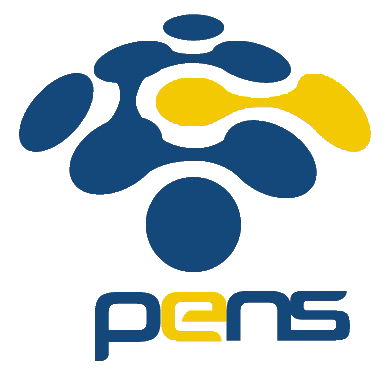 Nama	: Devafilla Rizqy SantosaKelas	: 1 D4 Teknik Informatika ANRP	: 3120600026Tugas Pendahuluan. A. ListingOutput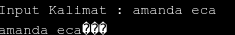 A. Listing Output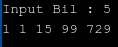 A.ListingB. Output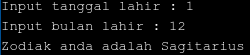 